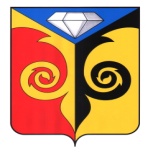 СОВЕТ ДЕПУТАТОВ МЕДВЕДЁВСКОГО СЕЛЬСКОГО ПОСЕЛЕНИЯКусинского муниципального районаРЕШЕНИЕ25 января 2023 г.                                                                     № 2Об утверждении плана работыСовета депутатов Медведёвскогосельского поселения на 1 квартал 2023 годаВ соответствии с Уставом Медведёвского сельского поселения   Совет депутатов Медведёвского сельского поселения РЕШАЕТ:1. Утвердить план работы Совета депутатов Медведёвского сельского поселения на 1 квартал 2023 года (Приложение)2. Контроль за исполнением настоящего решения возложить на Костылеву Е.Ю., председателя Совета депутатов Медведёвского сельского поселения.3.Настоящее решение вступает в силу с момента его принятия.Председатель Совета депутатов Медведёвского сельского поселения                                         Е.Ю. КостылеваПриложениек решению Совета депутатовМедведёвского сельского поселенияот 25.01.2023 г. № 2План работы Совета депутатовМедведёвского сельского поселенияна 1 квартал 2023 годаКварталМероприятияСрок исполненияОтветственный1 квартал 2023 годаО внесении изменений вбюджет сельского поселения на 2023 годПостоянно Глава поселения Данилов И.В.1 квартал 2023 годаО внесении изменений идополнений в нормативно – правовые акты сельского поселенияПостоянноСовет депутатов1 квартал 2023 годаПрием гражданПостоянноСовет депутатов1 квартал 2023 годаРассмотрение протестов,представление органов прокуратурыПостоянноСовет депутатов1 квартал 2023 годаРазмещение нормативныправовых актов, принятых Советом депутатов сельского поселения на сайте администрации Медведёвского сельского поселенияПостоянноСовет депутатов1 квартал 2023 годаОб утверждении отчета обисполнении бюджета за 2022 год МартСовет депутатовГлава поселения1 квартал 2023 годаОтчёт главы поселения о проделанной работе за 2022 годМартГлава поселения Данилов И.В.